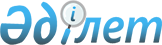 Об установлении акционерному обществу "Казахтелеком" публичного сервитута на земельный участокРешение акима города Тобыл Костанайского района Костанайской области от 11 марта 2024 года № 8
      В соответствии с Земельным кодексом Республики Казахстан, Законом Республики Казахстан "О местном государственном управлении и самоуправлении в Республике Казахстан" аким города Тобыл Костанайского района РЕШИЛ:
      1. Установить акционерному обществу "Казахтелеком" публичный сервитут на земельный участок, расположенный на территории Костанайского района, города Тобыл, улица Тәуелсіздік, 55, 61А, улица Терешковой 15/4, улица Казахская, 5 общей площадью 0,0958 гектар, сроком на 48 лет на безвозмездной основе, для прокладки, обслуживания и эксплуатации волоконно – оптической линии связи по объекту "Строительство ВОЛС для сегмента B2G, Костанайская область".
      2. Государственному учреждению "Аппарат акима города Тобыл Костанайского района" в установленном законодательством Республики Казахстан порядке обеспечить:
      1) направление копии настоящего решения в бумажном и электронном виде на казахском и русском языках в Республиканское государственное предприятие на праве хозяйственного ведения "Институт законодательства и правовой информации Республики Казахстан" для официального опубликования и включения в Эталонный контрольный банк нормативных правовых актов Республики Казахстан;
      2) размещение настоящего решения на интернет-ресурсе акимата Костанайского района после его официального опубликования.
      3. Контроль за исполнением настоящего решения оставляю за собой.
      4. Настоящее решение вводится в действие по истечении десяти календарных дней после дня его первого официального опубликования.
					© 2012. РГП на ПХВ «Институт законодательства и правовой информации Республики Казахстан» Министерства юстиции Республики Казахстан
				
З. Комаров
